वैज्ञानिक सलाहकार मंडल-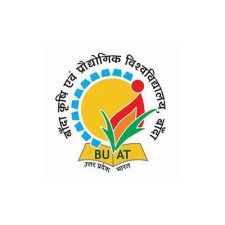 बाँदा कृषि एवं प्रौद्योगिक विश्वविद्यालयबाँदा - २१०००१ ¼m0iz0½बाँदा कृषि एवं प्रौद्योगिक विश्वविद्यालयबाँदा - २१०००१ ¼m0iz0½मौसम आधारित कृषि सलाह(Agro-Weather Advisory Bulletin No.: 95/2023)      Year: 5th   मौसम आधारित कृषि सलाह(Agro-Weather Advisory Bulletin No.: 95/2023)      Year: 5th   मौसम आधारित कृषि सलाह(Agro-Weather Advisory Bulletin No.: 95/2023)      Year: 5th   जिला: बाँदाजिला: बाँदा	जारी करने की तिथि: 01/12/2023क्रम संविभागसलाह1-शाक-भाजीप्रचुर मात्रा में कंपोस्ट प्रयोग करके खेत की तैयारी कर लें,  क्यारियां तैयार करके गोभी, बैंगन, टमाटर, शिमला मिर्च आदि की तैयार पौधों की अविलंब रोपाई करें ।सब्जी मटर, मूली, पालक, गाजर, राई साग, फ्रेंचबीन की भी बुआई करें।टमाटर, बैगन, शिमला मिर्च/मिर्च तथा गोभी में सुखी घास अथवा प्लास्टिक मल्चिंग करके मृदा नमी संरक्षण एवं खरपतवार नियंत्रण किया जा सकता है।2-शस्य-प्रबंधन एवं मृदा-प्रबंधन राई –सरसों – पिछले माह बोई गई फसल स १५-२० दिन के अन्दर घने पौधे निकालकर उनकी आपस की दूरी १५ सेमी कर देनी चाहिए.आवश्यकतानुसार सिंचाई करें, सिंचित क्षेत्रों में नत्रजन की टॉप ड्रेशिंग बोआई के २०-२५ दिन बाद पहली सिंचाई पर करें.गेहूँ -गेहूँ की बोआई यथाशीघ्र पूर्ण कर लें. देर से बोये गेहूँ की बढवार कम होती है और कल्ले भी कम निकलते हैं .बोआई १८ से २२ सेमी की दुरी पर कतारों पर करें .छिड़काव विधि में २५ प्रतिशत अधिक बीज का प्रयोग करें.गेहूँ की बोआई के २२-२५ दिन बाद पहली तथा ४५ से ५० दिन बाद सिंचाई अवश्य करें .गेहुंसा के रोकथाम के लिए गेहूँ की खड़ी फसल में खरपतवार नियंत्रण हेतु बुआई के ३० दिन बाद सल्फोसल्फ्युरोंन + मेत्सल्फ्युरोंन (टोटल ) १६ ग्राम प्रति एकड़ की दर से १५० लीटर पानी में घोल बनाकर छिड्काव करें ।खरपतवारों के प्रभावी नियंत्रण के लिए खरपतवारनाशी का छिड़काव हमेशा फ्लैटफैन नाजेल (कट नाजेल) से करना चाहिए ।फसलों को प्रारंभिक अवस्था में खरपतवारों की प्रतिस्पर्धा से बचने के लिए समय से बोई गई दलहनी, तिलहनी फसलों में निराई गुराई अवस्य प्रारम्भ कर देना चाहिए ।दलहनी फसलों में घास कुल के खरपतवार के नियंत्रण हेतु क्युजालोफोप इथाइल 5% ( टर्गासुपर) के 1000 ग्राम मात्रा का 500 लीटर पानी में घोल बनाकर 20- 22 दिन की अवस्था पर छिड्काव करें ।बुंदेलखंड की मृदाओं में कार्बनिक कार्बन व फास्फोरस की कमी है तथा इसका उचित प्रबंधन तिलहन व दलहन फसलों के लिए आवश्यक है. गोबर की खाद का 5 टन/ हेक्टेयर अथवा 2 टन / हेक्टेयर वर्मी कम्पोस्ट का प्रयोग बुआई से 10-20 दिन पहले करें. सरसों: सिंचित दशा में 80:40:40:20  नत्रजन, फास्फोरस, पोटाश और सल्फर (की.ग्रा./ हे) की दर से करें. असिंचित क्षेत्र में 50:25:25:20  (की .ग्रा./ हे) की दर से नत्रजन, फास्फोरस, पोटाश व सल्फर का प्रयोग करें. सिंचित क्षेत्रों में फास्फोरस,  पोटाश व सल्फर की पूरी मात्रा तथा नत्रजन की आधी मात्रा बुआई के समय प्रयोग करें तथा नत्रजन की शेष आधी मात्रा प्रथम सिंचाई के समय प्रयोग करें. असिंचित क्षेत्रों में उर्वरकों की पूरी मात्रा बुआई के समय प्रयोग करें.दलहन: nsj ls cksbZ x;h दलहन ¼15 uoECkj ls 15 fnlEcj½ ;k ;g ikS/ks dh o`f) esa deh gksus dh n’kk esa ,d çfr’kr ty?kqyu’khy ,u%ih%ds% feJ.k dk Ik.khZ; f{k.kdko djus ls Qly esa o~f) vPNh gksrh gSA xsagw&xsagw dh Qly esa 120-&60&40 fdxzk0 izfr gs0 dh nj ls u=tu QkLQksjl rFkk iksVkश dk iz;ksx djuk pkfg;sA QkLQksjl rFkk iksVkश dh lEiw.kZ ek=k rFkk u=tu dh vk/kh ek=k cqokbZ ds le; iz;ksx djuk pkfg;sA”vxj ,d flapkbZ miyC/k gks rks’ks"k vk/kh ek=k cqokbZ ds 20&25 fnu ckn ØfUrd tM+ fudyus dh voLFkk ij djuk pkfg;sA vxj nks flapkbZ miyC/k gkss xsagw dh Qly esa 120-&60&40 fdxzk0 izfr gs0 dh nj ls u=tu QkLQksjl rFkk iksVkश dk iz;ksx djuk pkfg;sA QkLQksjl rFkk iksVkश dh lEiw.kZ ek=k  cqokbZ ds le; iz;ksx djuk pkfg;sA”u=tu dh 'ks"k ek=k dks nks Hkkxksa esa nsuk pkfg;s ,d Hkkx cqokbZ ds 20&25 fnu ckn ØfUrd tM+ fudyus dh voLFkk ij djuk pkfg;sA rFkk nwljk Hkkx cqokbZ ds pkyhl ls iSrkfyl fnu ckn dYys QwVus ds voLFkk esa nsuk pkfg;sA3-पशुपालन  प्रबंधन orZeku le; esa lfnZ;ksa dk ekSle 'kq: gks pwdk gSA bl ekSle esa NksVs cM+s vkSj nq/kk: i'kqvksa ds [kku&iku o çca/ku ds çfr fo'ks"k /;ku nsus dh vko';drk gSA nq/kk: ,oa NksVs i'kqvksa dks B.M ls cpko gsrq ckM+s esa 'ksM dh O;oLFkk djsaxsA lHkh i'kqvksa dks —feuk'kd o vUr% ijthohuk'kd nokbZvksa dk lsou djk,axsA i'kqvksa dks gjs pkjs dh O;oLFkk gsrq cjlhe rFkk tbZ dh cqvkbZ vo'; djsaA i'kqvksa dks larqfyr vkgkj nsaA i'kqvksa ds vkgkj esa [kfut yo.k dks t:j lfEefyr djsaA  ;g 'kjhj dh 'kkjhfjd fØ;kvksa dks fu;af=r j[krk gSA i'kqvksa ds f[kykus fiykus esa nw/k nqgus ds LFkku dh lQkbZ j[ksa rFkk 'kq)rk dk /;ku j[ksaA4-कीट-प्रबंधनjkbZ@ljlksa esa vkjk eD[kh dhV ds fu;a=.k gsrq flapkbZ djsaA ;fn dhVksa dh la[;k flapkbZ ds ckn Hkh fn[kkbZ ns rks ¶ywcsaMkekbM 100 xzke çfr ,dM+ dh nj ls fNM+dko djsasAjkbZ@ljlksa esa iRrh lqjaxd dhV ¼yhQ ekbuj½ o isaVsM CkXk dhV ds fu;a=.k gsrq bfeMkDyksfizM 17-8 izfr'kr ,l0,y0 3 feyh0 dks 10 yhVj ikuh esa ?kksydj fNM+dko djsasA puk@eVj@ elwj esa dVqvk dhV ¼dV oeZ½ ds tSfod fu;a=.k gsrq esVkjkbft;e ,fulksIyh 2-5 fdxzk0 izfr gs0 dh nj ls 400&500 yhVj ikuh es ?kksydj lk;adky fNM+dko djuk pkfg;sAeVj esa LVse ¶ykbZ ¼rus dh eD[kh½ ds fu;a=.k gsrq DyksjsUVªkfuyhçksy dhVuk'kh dh 60 feyhyhVj ek=k dks 200 yhVj ikuh esa ?kksy cukdj çfr ,dM+ dh nj ls fNM+dko djsa AlfCt;ksa esa dhVksa ds fu;a=.k gsrq uhe fxjh 4 izfr'kr ¼40 xzk0 uhe fxjh dk pw.kZ 1 yh0 ikuh esa½ dk ?kksy cukdj 10 fnu ds vUrjky ij fNM+dko djuk pkfg,A cSxu dh Qly eas dyaxh ,oa Qy cs/kd dhV ds fu;a=.k gsrq 10 ehVj ds vUrjky ij izfr gsDVs;j esa 100 Qsjkseksu Vªsi yxkdj o;Ld uj dhV idM+ dj Uk"V dj nsuk pkfg, o DyksjsUVªkfuyhçksy dhVuk'kh dh 80 feyhyhVj ek=k dks 200 yhVj ikuh esa ?kksy cukdj çfr ,dM+ dh nj ls  10 fnu ds vUrjky ij vko';drkuqlkj fNM+dko djuk pkfg,A VekVj esa Qy cs/kd lwM+h ds fu;a=.k gsrq ,tkfMjSfDVu 0-15 izfr'kr dh 2-5 yhVj ek=k dks 500&600 yhVj ikuh esa ?kksydj izfr gs0 dh nj ls vko';drkuqlkj 8&10 fnu ds vUrjky ij fNM+dko djsaA QwyxksHkh] iÙkkxksHkh esa Mk;eaM cSd eksFk dh fuxjkuh gsrw Qsjkseksu çiap  3&4@,dM+ yxk, o cSflyl Fkwfjuft,fUll ¼Ckh0Vh0½ 1-0 fdxzk0 izfr gs0 dh nj ls 400&500 yh0 ikuh esa ?kksydj vko';drkuqlkj 10&15 fnu ds vUrjky ij lk;adky fNMdko djuk pkfg,A jLk PkwLkUks okys dhVksa ds fu;a=.k gsrq bfeMkDyksfizM 17-8 izfr'kr ,l0,y0 3 feyh0 dks 10 yhVj ikuh esa ?kksydj fNM+dko djsasA5-पादप रोग प्रबंधनxsagw dh Qly dks daMqok vkfn jksx ls cpko gsrq cqvkbZ ls iwoZ cht dks ohVkoSDl ikoj ¼dkckZfDlu 37-5 % $ Fkhje 37-5%½ ls nks xzke izfr fdyksxzke cht dh nj ls mipkfjr djds cks;sa Abl ekSle esa vkyw o VekVj dh Qly esa vYVjusfj;k t;qylk jksx ds ladze.k gksus dh lEHkkouk gS fdlku HkkbZ [ksr dh fuxjkuh djrs jgs jksx ds y{k.k fn[kkbZ nsus ij eSUdkstsc vFkok DyksjksFkSyksfuy ¼dop½] vFkok ,.Vªkdksy ¼izkihuso½ 2 xzk0 izfr yhVj ikuh dk ?kksy cukdj 10 fnu ds vUrjky ij fNMdko djsaA6-बागवानी-प्रबंधनvke esa eq[; —f"k dk;Z vke ds isMksa esa ehyhcx ds cPpksa dks p<us ls jksdus ds fy, iksfyfFku dh „ QqV pkSMh iêh dldj yisV nsa rkafd cPps fQlydj uhps fxj tk;s A fQj bUgsa bdëk djds tyk nsasaA ikyk iMus dh lEHkkouk gks rks  vke ds  ckx esa /kqavk djsaAvko';drkuqlkj ikS/kksa esa fu;fer flapkbZ djsa- e/kqvk dhV ,oa ikmMjh feYMîw ds fu;a=.k ds fy, eatj fudyus ds le; cSfofLVu ¼0-2 çfr'kr½ rFkk bfeMkDyksfçM ¼0-05 çfr'kr½ dk igyk fNM+dko djsaAiihrk esa eq[; —f"k dk;Z ikS/kksa dks ikys ls cpkus ds fy, /kqvk djsa vkSj ckx esa i;kZIr  ueh cuk,aA dPps Qyksa dks VkV vFkok cksjs ls <ad nsaAo`{kkjksi.k ds N% eghus ds ckn çfr ikS/kk moZjd nsuk pkfg, A ukbZVªkstu & 150 &200 xzke] Q‚LQksjl & 200&250 xzke] iksVkf'k;e & 100&150 xzke- rhuksa moZjd 2&3 [kqjkd esa o`{k yxkus ls igys Qwy vkus ds le; rFkk Qy yxus ds le; ns nsuk pkfg,Adsyk esa eq[; —f"k dk;Z vkokafNr iqfÙk;ksa ¼ldlZ½ dks fudky nsaA ;fn Qy idkus yk;d gksa rks ?kkj dks dkVdj idkus ds fy, j[ks nsaAbl ekg ds igys vkSj rhljs lIrkg esa flapkbZ djsaAdsyk chVy ds çca/ku gsrq ckx ds lQkbZ djsacsj esa eq[; —f"k dk;Z csj esa lQsn pq.khZa jksx fn[kkbZ nsus ij ?kqyu'khy xa/kd †åå xzke dks „åå yhVj ikuh esa ?kksydj isMksa ij fNMdsa A QyeD[kh fu;a=.k ds fy, 1.5 fe-yh izksQsuksQkl çfr yhVj ikuh esa feykdj 15 fnuksa ds vUrj ij fNMdsAQy >Mu dh jksdFkke grsq ,u0 ,0 ,0  ckxokuh xzsM dk 20 ih0ih0e0 dh nj ls Qy eVj ds vkdkj dh voLFkk ij 15 fnu ds varjky ij nks fNMd+ko djasAvifjiDo Qyksa ds fxjus dks jksdus o mRre xq.koRrk ;qDr vf/kd mit ds fy] fu;fer 10&12 fnu ds varjky ij flapkbZ djasAuhcw esa eq[; —f"k dk;Z ids Qyksa dks rksM+dj fcØ; gsrq cktkj HkstsaA NksVs ikS/kksa dks 10 fdyksxzke xkscj dh [kkn vkSj 25 xzke Q‚LQksjl  çfr o"kZ ds fglkc ls c<+kdj nsaA Qynkj isM+ksa esa 50 fdyksxzke xkscj dh lM+h gqbZ [kkn vkSj 125 xzke QkWLQksjl çfr isM+ ds fglkc ls isM+ ds QSyko esa 20 lseh dh xgjkbZ esa MkysaAuhcw esa dSadaj jksx dh jksdFkke ds fy, „å fe0xzk0 LVªIVkslkbfdfyu dks „‡ xzke dkWaij lYQsV ds lkFk „åå yhVj ikuh esa feykdj fNMdko djsa Avkaoyk esa eq[; —f"k dk;Z Qy lM+u jksx dh jksdFkke gsrq 500 xzke d‚ij v‚DlhDyksjkbM 200 yhVj ikuh esa ?kksydj ,d fNM+dko djsaA Qyksa dks rksM+dj fcØ; gsrq cktkj HkstsaArqM+kbZ mijkar Qyksa dks MkbQksysVku ¼0-15 çfr'kr½] MkbFksu ,e 45 ;k cSosLVhu ¼0-1 çfr'kr½ ls mipkfjr djds Hk.Mkfjr djus ls jksx dh jksdFkke dh tk ldrh gS- ckx dks lkQ j[ksaAve#n esa eq[; —f"k dk;Z Qyksa dks rksrksa o fpfM+;ksa ls lqj{kk djsa A ids Qyksa dks rksM+dj cktkj HkstsaA ckx dh lkQ lQkbZ djsaAQyeD[kh fu;a=.k ds fy, 1.5 fe-yh izksQsuksQkl çfr yhVj ikuh esa feykdj Qy ifjiDdrk ds iwoZ 10 fnuksa ds varj ij 2&3 fNM+dko djsaAçHkkfor Qyksa dks rksM+dj u"V dj nsuk pkfg, rFkk cxhps esa Qy eD[kh ds o;Ld uj dks Qalkus ds fy, Qsjkseksu Vªsi yxkus pkfg,AdVgy esa eq[; —f"k dk;Z Qynkj isM+ksa esa 50 fdyksxzke xkscj dh [kkn vkSj 600 xzke Q‚LQksjl çfr isM+ ds fglkc ls isM+ ds QSyko esa nsaALVªkcsjh esa eq[; —f"k dk;Z fnlacj ekg esa jksi.k dk dk;Z iwjk dj ysa A[ksr rS;kjh  ds le; oehZdEiksLV ‡ ls ƒå dqary ] u=tu ƒåå fdyksxzke ] Q‚LQksjl Šå fdyksxzke ,oa  iksVk'k ˆå fdyksxzke çfr gsDVs;j dh  nj ls ç;ksx djsa A;fn laHko gks rks LVªkcsjh dh [ksrh lajf{kr lajpuk esa djsaAvukj esa eq[; —f"k dk;Z vEcs cgkj dk Qyr ysus ds fy, ‡åå xzke u=tu ] „‡å xzke Q‚LQksjl ,oa  ‡åå xzke iksVk'k dh ekrzk çfr ikS/kk çfr o"kZ ç;ksx djsa Aƒå ls ƒ‡ fnu ds varjky ij flapkbZ djrs jguk pkfg, AQy eD[kh ds fu;a=.k ds fy, çksQsuksQksl ƒ-‡ feyh yhVj çfr yhVj ikuh esa ?kksy cukdj fNM+dko djsaA7.वानिकी प्रबंधन okfudh ikS/k'kkyk esa vxys o"kZ ds o`{kkjksi.k gsrq o`{k iztkfr;kW tSls 'kh'ke] flfjl] [kSj] xqyeksgj vkfn ds cht fnlEcj ekg esa ,d= djsaA mPp mRrjthfork nj lqfufpr djus gsrq lkxkSu vkSj 'kh'ke ds ,d lky iqjkus ikS?kksa dh tM+kSy ¼:V&'kwV dfVax½ o LVai dks  ikS/k'kkyk esa rS;kj djsa A bl dk;Z gsrq ikS/k dh eksVkbZ vaxwBs ds cjkcj ¼2-5ls0eh0½] rus dh yackbZ 1-5 ls 2-5 ls0eh0 rFkk ewlyk tM+ dh yackbZ 15 ls 20 ls0eh0 j[kssaA vU; tM+ksa dks lko/kkuhiwoZd dkV nsA rnksijkUr] rS;kj tM+kSy dks ikWyh cSx esa jksfir djssaAMkW th- ,l- iaokjMkW fnus'k lkgMkW ,-lh- feJkMkW ,-ds- JhokLroMkW jkds'k ik.Ms;MkW foosd flagMkW e;ad nqcsMkW vfer feJkMkW fnus'k xqIrk MkW iadt कुमार vks>kडॉ सुभाष चंद्र सिंह